          Адрес:  гр.Велики Преслав, ПК 9850, ул.”Симеон Велики” №10,тел.0538/42106,email: dgs.preslav@dpshumen.bg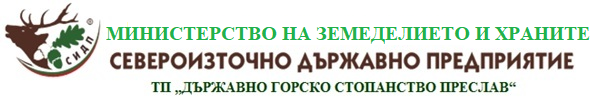 У В Е Д О М Л Е Н И ЕУВАЖАЕМИ ГРАЖДАНИ,Във връзка с осигуряване на възможност за заплащане по банков път на дърва за огрев в ТП „ДГС Преслав“ гр. Велики Преслав, Ви уведомяваме, че банковата сметка на ТП „ДГС Преслав“ е следната:Разплащателна сметка:IBAN: BG98CECB979010C7755500BIC: CECBBGSFПри банка „ЦКБ“ АДИНЖ. РАДОСЛАВ ГЕНЧЕВДиректор на ТП ДГС „Преслав”	